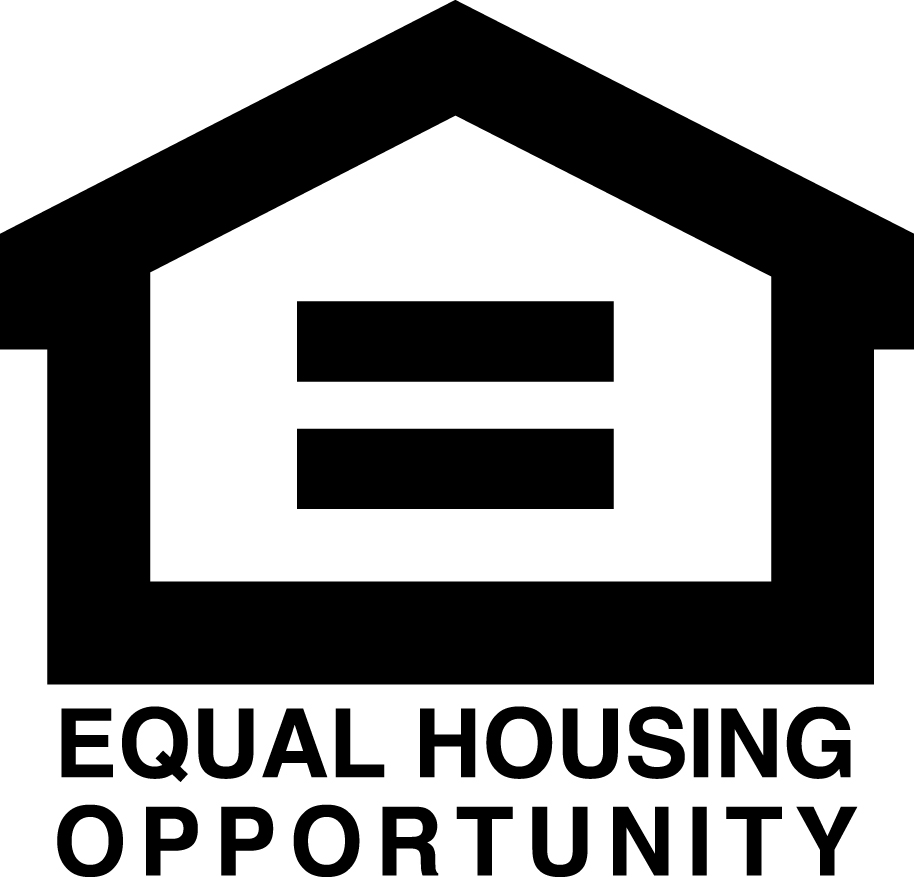 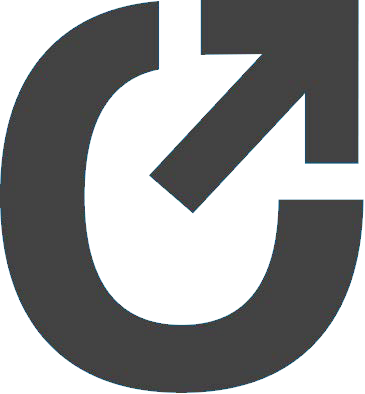 TEXAS RESIDENTIAL LEASE APPLICATIONEach occupant and co-applicant 18 years or older must submit a separate application.Property Address:  				 Anticipated: Move-in Date: 	Monthly Rent: $ 	Security Deposit: $ 	 Initial Lease Term Requested: 		(months)Property Condition: Applicant is strongly encouraged to view the Property prior to submitting any application. Landlord makes no express or implied warranties as to the Property’s condition. Applicant requests Landlord consider the following repairs or treatments should Applicant and Landlord enter into a lease: 	.Applicant was referred to Landlord by:Real estate agent 	(name) 	(phone) 	(e-mail)Newspaper	Sign Internet  Other  	Applicant’s name (first, middle, last)  	Is there a co-applicant? yes  no	If yes, co-applicant must submit a separate application.Applicant’s former last name (maiden or married)  							 E-mail 				Home Phone  					                                                       Work Phone 				Mobile/Pager					 Soc. Sec. No. 			Driver License No. 			in 		(state) Date of Birth 		Height 	Weight 		Eye Color  			 Hair Color 	Marital Status 			Citizenship 			(country)Emergency Contact: (Do not insert the name of an occupant or co-applicant.)Name:		 Address:		 Phone: 	E-mail: 	Name all other persons who will occupy the Property:Name: 	Relationship: 	Age:	 Name: 	Relationship: 	Age:	 Name: 	Relationship: 	Age:	 Name: 	Relationship: 	Age: 	Applicant’s Current Address: 	Apt. No. 	 							(city, state, zip) Landlord or Property Manager’s Name: 			Email:				 Phone:Day: 	Nt: 		Mb: 			Fax:			 Date Moved-In 		Move-Out Date 		Rent $ 			 Reason for move:  									 	 Apt. No. 	 	(city, state, zip)Landlord or Property Manager’s Name: 			Email:			 Phone:Day: 	Nt: 		Mb: 			Fax:		 Date Moved-In 		Move-Out Date 		Rent $ 		 Reason for move:  								Applicant’s Current Employer:    						 Address: 					(street, city, state, zip) Supervisor’s Name: 		Phone: 		Fax:	 E-mail:						 Start Date: 	Gross Monthly Income: $ 	Position:		 Note: If Applicant is self-employed, Landlord may require one or more previous year’s tax return attestedby a CPA, attorney, or other tax professional.Applicant’s Previous Employer:  						 Address: 						(street, city, state, zip) Supervisor’s Name: 			Phone: 		Fax:	 E-mail:							 Employed from 	to 	Gross Monthly Income: $ 	Position:  		Describe other income Applicant wants considered:  	List all vehicles to be parked on the Property:Type	Year	Make	Model	License Plate No./State	Mo.Pymnt.Will any pets (dogs, cats, birds, reptiles, fish, and other pets) be kept on the Property? yes no If yes, list all pets to be kept on the Property:RabiesType & Breed	Name	Color	Weight    Age in Yrs.	Gender Neutered? Declawed? Shots Current? Bite History? 	  Y N	Y N	Y N	Y N 	  Y N	Y N	Y N	Y N 	  Y N	Y N	Y N	Y N 	  Y N	Y N	Y N	Y NYes	No		Will any waterbeds or water-filled furniture be on the Property?		Does anyone who will occupy the Property smoke?		Will Applicant maintain renter’s insurance?		Is Applicant or Applicant’s spouse, even if separated, in military?		If yes, is the military person serving under orders limiting the military person’s stay to one year or less?Has Applicant ever:		been evicted?		been asked to move out by a landlord?		breached a lease or rental agreement?		filed for bankruptcy?		lost property in a foreclosure?		had any credit problems, including any outstanding debt (e.g., student loans or medical bills), slow-pays or delinquencies?	Convicted of a crime? If yes, provide the location, year, and type of conviction		Is any occupant a registered sex offender? If yes, provide the location, year, and type of conviction below.		Is there additional information Applicant wants considered?Additional comments: 	 	.Authorization: Applicant authorizes Landlord and Landlord’s agent, at any time before, during, or after any tenancy, to:obtain a copy of Applicant’s credit report;obtain a criminal background check related to Applicant and any occupant; andverify any rental or employment history or verify any other information related to this application with persons knowledgeable of such information.Notice of Landlord’s Right to Continue to Show the Property: Unless Landlord and Applicant enter into a separate written agreement otherwise, the Property remains on the market until a lease is signed by all parties and Landlord may continue to show the Property to other prospective tenants and accept another offer.Privacy Policy: Landlord’s agent or property manager maintains a privacy policy that is available upon request.Fees:   Applicant submits a non-refundable fee of $ 		to 			(entity or individual) for processing and reviewing this application. Applicant submits will not submit an application deposit of $ 	to be applied to the security deposit upon execution of a lease or returned to Applicant if a lease is not executed.Acknowledgement & Representation:Signing this application indicates that Applicant has had the opportunity to review Landlord’s tenant selection criteria, which is available upon request. The tenant selection criteria may include factors such as criminal history, credit history, current income and rental history.Applicant understands that providing inaccurate or incomplete information is grounds for rejection of this application and forfeiture of any application fee and may be grounds to declare Applicant in breach of any lease the Applicant may sign.Applicant represents that the statements in this application are true and complete.Applicant’s Signature	DatePage 3 of 4AUTHORIZATION TO RELEASE INFORMATION RELATED TO A RESIDENTIAL LEASE APPLICANTI, 	(Applicant), have submitted an application to lease a property located at  		 	 (address, city, state, zip).The landlord, broker, or landlord’s representative is: 	 (name) 	 (address) 	 (city, state, zip) 	(phone) 	(fax) 	 (e-mail)I give my permission:to my current and former employers to release any information about my employment history and income history to the above-named person;to my current and former landlords to release any information about my rental history to the above- named person;to my current and former mortgage lenders on property that I own or have owned to release any information about my mortgage payment history to the above-named person;to my bank, savings and loan, or credit union to provide a verification of funds that I have on deposit to the above-named person; andto the above-named person to obtain a copy of my consumer report (credit report) from any consumer reporting agency and to obtain background information about me.Applicant’s Signature	DatePage 4 of 4